Witam serdecznie wszystkie „Skrzaty”!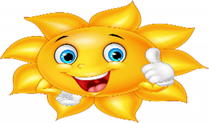 Temat tygodnia: Lato na łące i nad stawem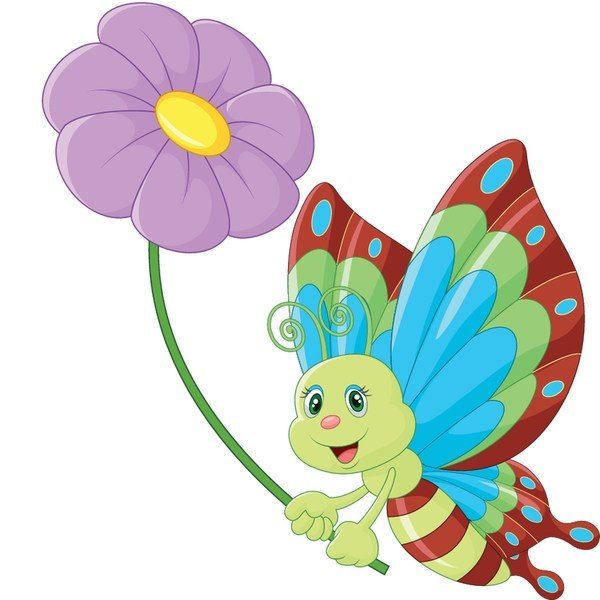 Data: 17.06.2020r.Temat dnia: Wśród owadówPROPOZYCJA DO ZAJĘĆ  - TEMAT DNIA: Wśród owadówI. Część: 1. Powitanka „Wszyscy są, witam Was”https://youtu.be/h9wMpq8kqkAWszyscy są, witam Was – klaszczemy  w swoje ręcezaczynamy już czas – rytmicznie dotykamy rąk osoby, która stoi naprzeciw  Jestem ja – wskazujemy na siebiejesteś Ty – wskazujemy na osobę stojącą naprzeciwraz, dwa, trzy – klaszczemy 3 razy nad głową2. Ćwiczenia poranne:Ćwiczenia z liczeniem w podskokachhttps://youtu.be/bzboHM5GUzg3. Kształtowanie codziennych nawyków higienicznych – piosenka „Myję ręce”https://www.youtube.com/watch?v=NSzwTFmnUb44. Zabawa wyciszająca: „Budujemy ciszę”https://youtu.be/tb5TAMjnNvMII. część dnia:I zajęcie:  Słuchanie opowiadania „Jak gąsienica zamieniła się w motyla?” Karoliny GawlikPoznanie cyklu rozwoju motyla – jajo, gąsienica, poczwarka, motyl.1. Na łące spotkaliśmy wielu jej mieszkańców. Posłuchaj opowiadania o gąsienicy, która stała się motylem i dowiesz się skąd na łące wzięły się kolorowe motylki. 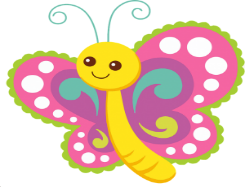 „Jak gąsienica zamieniła się w motyla?” Karoliny Gawlik                 https://youtu.be/7zIfDp8jYOMPopatrz na obrazki historyjki „Jak gąsienica zamieniła się w motyla?” i spróbuj ułożyć je we właściwej kolejności.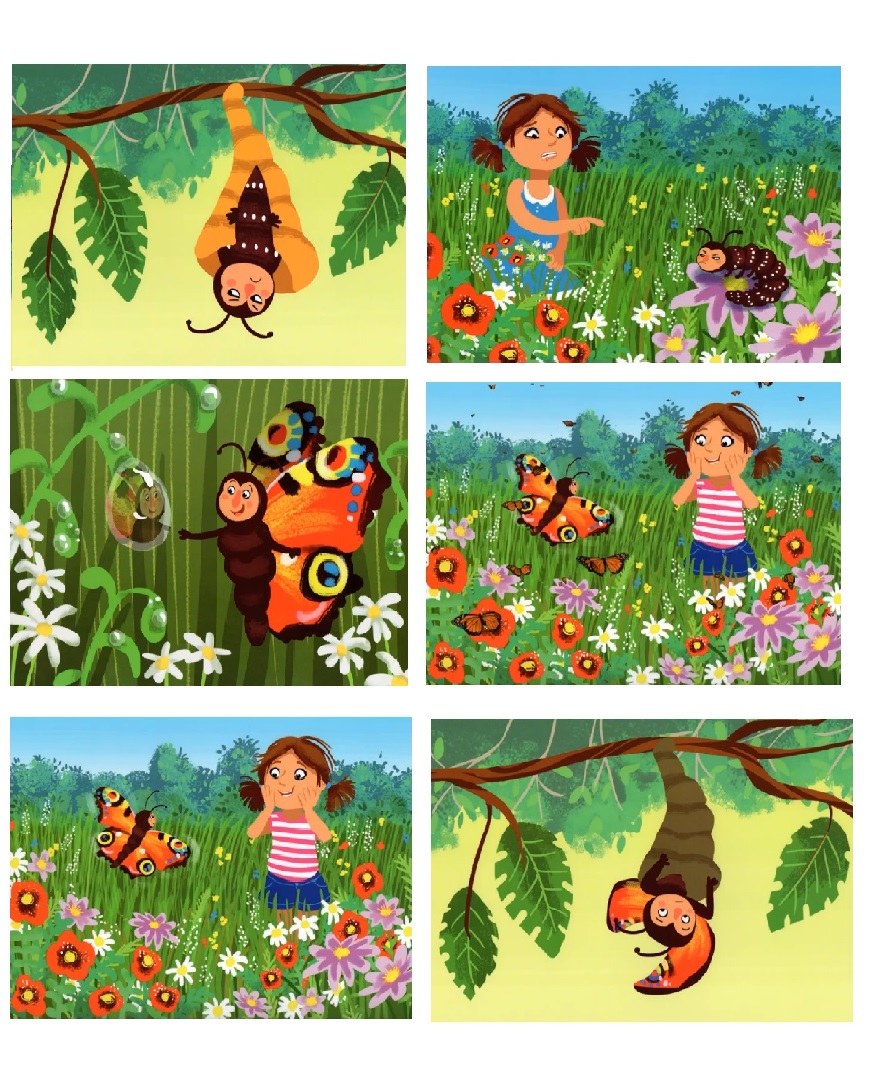 2. Na chwilę zamień się w motyla i zatańcz do piosenki „Motyle”https://youtu.be/A3JEJqsP5P43. Cykl rozwoju motyla – zapoznajemy dziecko z etapami rozwoju motyla.Oto pewien mieszkaniec łąki - gąsienica. 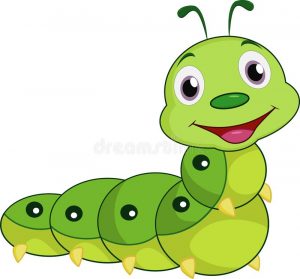 To bardzo ciekawe zwierzątko z tego względu, że się przeobraża. Najpierw jest żarłoczną gąsienicą, 
a potem wchodzi do śpiworka zwanego kokonem, a kiedy się wyśpi i z niego wyjdzie jest przepięknym motylem. Obejrzyj ciekawy filmik przyrodniczy, a potem wskaż na obrazku: jajeczka, gąsienicę, poczwarkę, motyla. https://youtu.be/cW47pgAevKM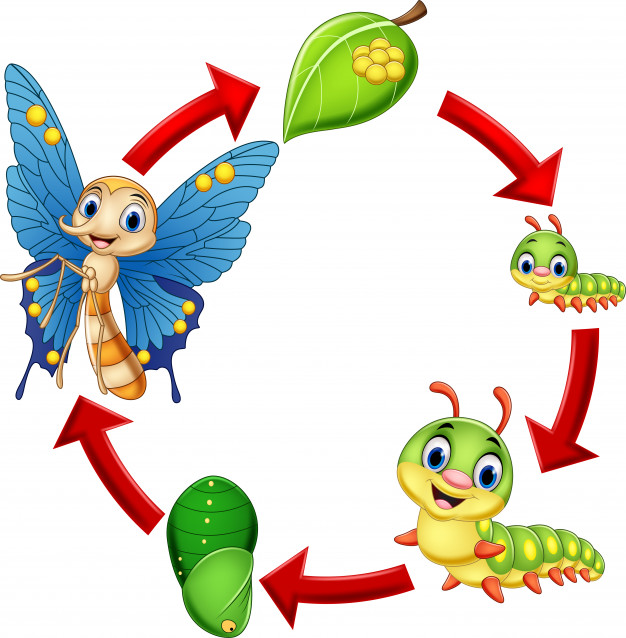 4. ,,Motylek”- propozycje zabaw plastycznych (pamiętaj, że skrzydełka po prawej stronie i po lewej stronie powinny być takie same, podczas wykonywania pracy plastycznej możesz posłuchać piosenki) „Motylem byłam" https://youtu.be/4inKmmajjuMz rolki po papierze toaletowym i kolorowych kartek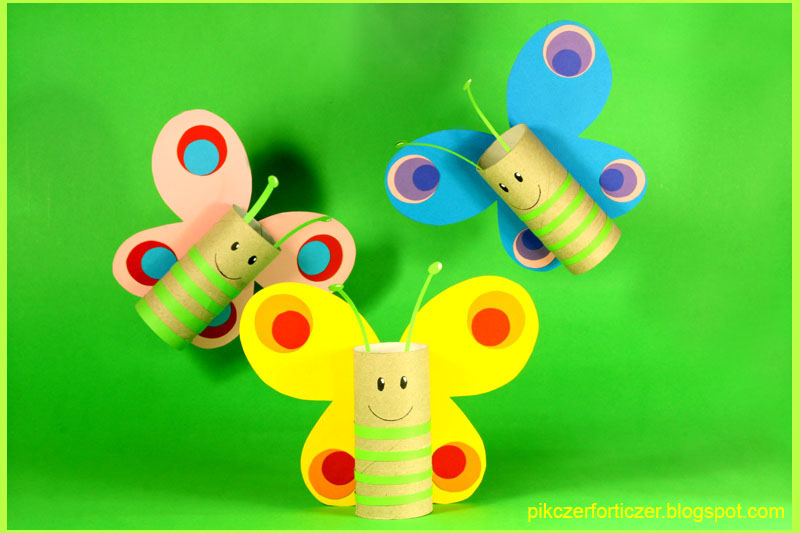 Motyle z ręcznika papierowegohttps://youtu.be/LvQU423PT00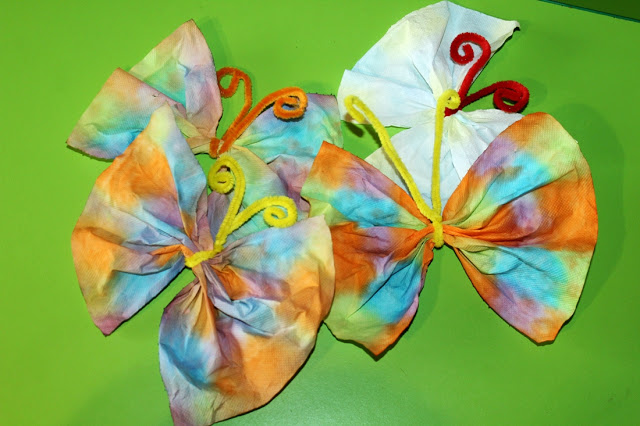 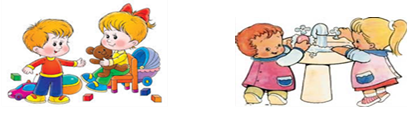 II zajęcie: Pszczoła i trzmiele to są łąki przyjaciele. Poszerzanie wiedzy przyrodniczej – nazwy 
i wygląd owadów.1. „Gimnastyka rączek”https://youtu.be/cdLltUIgcr42. Zabawa dydaktyczna „Liczymy owady” na podstawie wiersza „Zebranie zwierząt”Zwierzęta na łące zwołały zebranie.Bo bąk przeszkadzał im niesłychanie.Pierwszy nakrzyczał na bąka zając.Od bąkoleniów mu wymyślając.Potem rozmawiały z nim 4 biedronki.Prosząc, błagając o opuszczenie łąki.Następnie prosiły go 4 motyle.Tłumacząc mu coś przez małą chwilę.Dziesiąty przyleciał skowronek.Przepędził bąka na łąki koniec.3. Rozmowa na temat wiersza:• Kto przeszkadzał zwierzętom?• Czego chciały zwierzęta od bąka?• Kto pierwszy rozmawiał z bąkiem?• Kto zrobił to następny?• Ile biedronek i motyli było na łące?• Ile zwierząt było na łące?• Wymień nazwy zwierząt, które były na łące? Poszukaj je na obrazkach poniżej i podziel nazwy na sylaby
4. Trzmiel a bąk - różniceTrzmiel bardzo często mylnie nazywany jest bąkiem. Bąk to gatunek muchy, wyglądem przypomina muchę domową, jest jednak od niej znacznie większy. Oczy ma zielone, na tułowiu porastają mu żółte włoski i lata, głośno brzęcząc. Samice bąków żywią się krwią. Ich ukłucia są bolesne, na skórze pozostaje duży bąbel, który potrafi swędzieć kilka dni. Bąki można spotkać zwłaszcza w okolicy pastwisk i zbiorników wodnych, zwłaszcza zabagnionych, gdzie samice składają jaja. W związku z tym bąka nie da się pomylić z trzmielem, natomiast można go pomylić z końską muchą.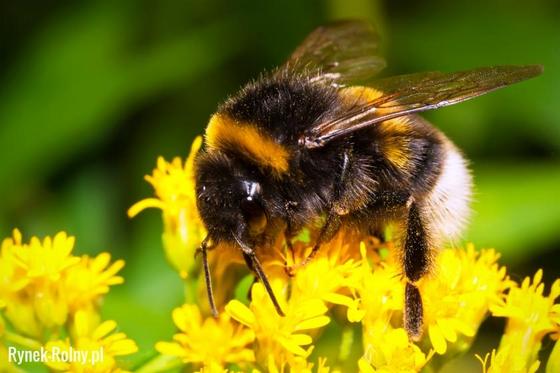 Trzmiel należy do tej samej rodziny co pszczoły i wyglądem przypomina grubą, włochatą pszczołę.5. Posłuchaj piosenki „Bąki z łąki”https://youtu.be/eOOfjYBIyak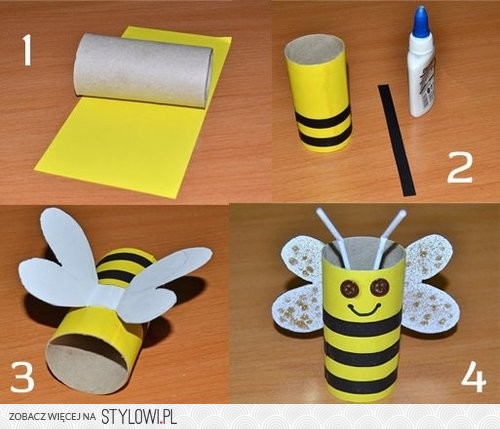 6. „Bajka o pszczołach”https://youtu.be/r65R8crNjig7. Piosenka „Pszczółka Bzz”https://youtu.be/g92jyNnhEqo8. „Pszczółka” – praca plastyczna9. „Na łące” –  puzzle (polecam do ułożenia puzzle – powodzenia)https://puzzlefactory.pl/pl/puzzle/graj/dla-dzieci/237968-na-%C5%82%C4%85cehttps://puzzlefactory.pl/pl/puzzle/graj/krajobrazy/234620-puzzle-%C5%82%C4%85ka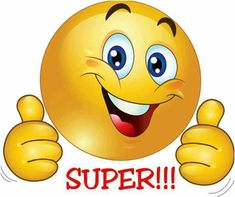 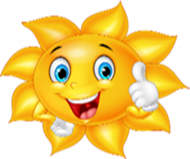            Dziękuję, pozdrawiam, miłego dnia i super zabawy!!! III. Część dnia:1. Relaksacja: Kładziemy się na poduszce i słuchamy muzyki relaksacyjnej dla dzieci:https://www.youtube.com/watch?v=YxfnUPqWV0k2. „Od gąsienicy do motyla” – praca z historyjką obrazkową Zadanie polega na ułożeniu historyjki obrazkowej przedstawiającej etapy rozwoju motyla. Obrazki 
w odpowiedniej kolejności przyklej na kartkę . Pod każdym obrazkiem narysuj odpowiednią liczbę kropek od 1 do 5, a kto potrafi niech napisze cyfry od 1 do 5. W ten sposób zaznaczymy prawidłową kolejność historyjki obrazkowej.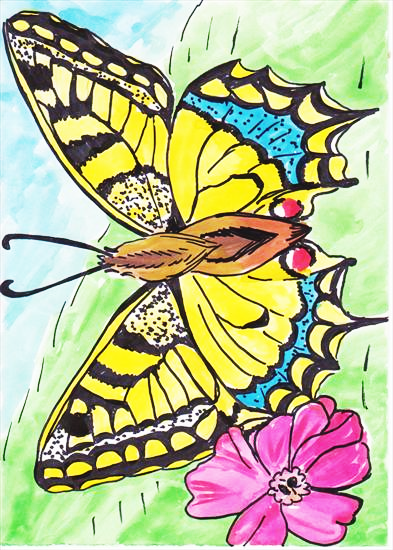 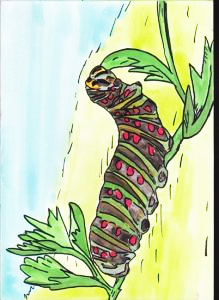 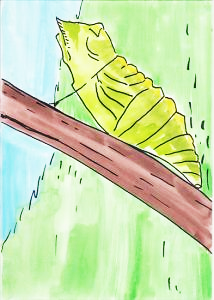 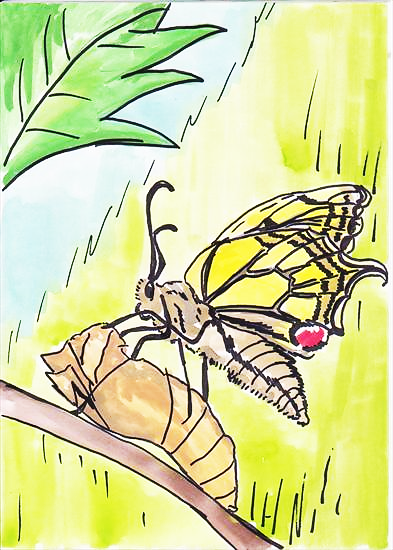 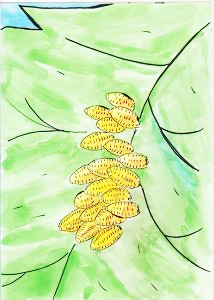 3. ,,Jak narysować motylka”- rysowane wierszykiZ  niżej prezentowanego filmu krok po kroku nauczysz się rysować motylka. Do zabawy potrzebne  będą  kredki i kartka papieru. Szablon motyla możesz najpierw narysować ołówkiem, a potem pokolorować kredkami. Powodzenia.https://youtu.be/kZ9yZ72-3vw           Dziękuję, pozdrawiam, 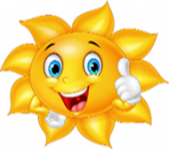 miłego dnia i super zabawy!!! 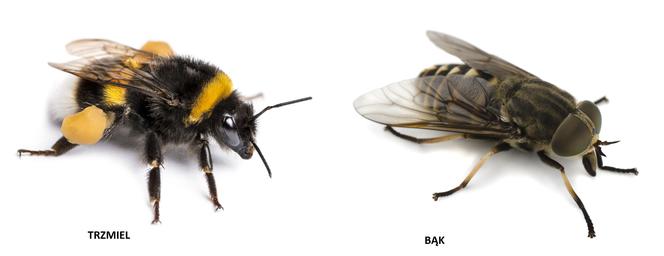 bąkzając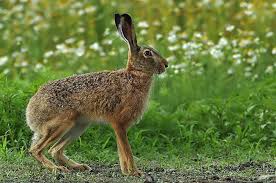 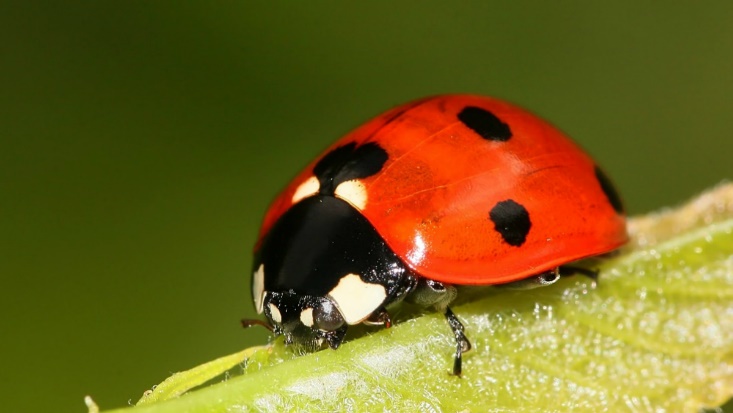 biedronka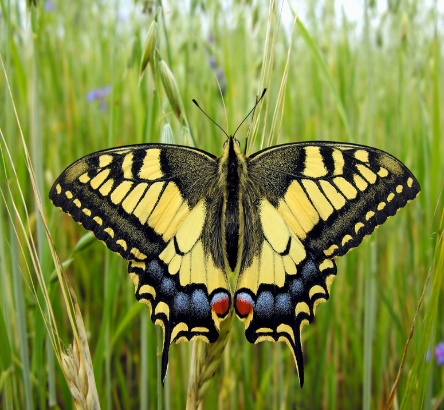 motyl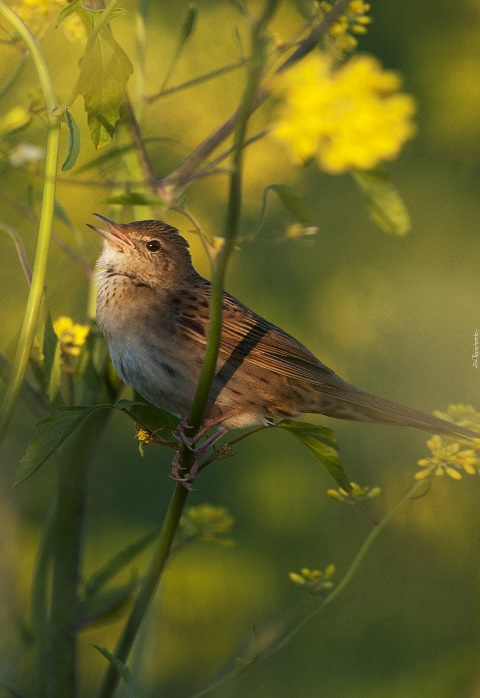 skowronek             trzmiel                               bąk